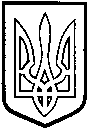 У  К  Р А  Ї  Н  АТОМАШПІЛЬСЬКА РАЙОННА РАДАВ І Н Н И Ц Ь К О Ї  О Б Л А С Т ІР І Ш Е Н Н Я №490від 19 червня 2014 року			                                                31сесія 6 скликанняПро внесення змін та доповнень до Програми економічного і соціального розвитку району на 2014 рік, затвердженої рішенням 26 сесії районної ради 6 скликання №436 від 30.01.2014 року 	Відповідно до пункту 16 частини 1 статті 43 Закону України «Про місцеве самоврядування в Україні», рішення 26 сесії районної ради 6 скликання №436 від 30.01.2014 року «Про програму економічного і соціального розвитку району на 2014 рік», за погодженням з постійною комісією районної ради з питань бюджету, роботи промисловості, транспорту, зв’язку, енергозбереження, розвитку малого і середнього підприємництва, регуляторної політики, районна рада ВИРІШИЛА: 1. Внести до Програми економічного і соціального розвитку району на 2014 рік, затвердженої рішенням 26 сесії районної ради 6 скликання №436 від 30.01.2014 року, такі зміни та доповнення:1.1 У графі «Орієнтовні джерела фінансування, тис.грн.)» пункту 2 «Проведення ремонту даху приміщення стаціонарного відділення постійного та тимчасового проживання с.Комаргород (першочергово)» завдання 3 «Гарантований соціальний захист населення району» Пріоритету 1 «Поліпшення матеріально-технічної бази охорони здоров’я та забезпечення виконання заходів відповідно до прийнятих програм щодо покращення стану здоров’я нації» в соціально-гуманітарній сфері суму коштів «48,8» замінити на «150,0».1.2. В розділі «В економічній сфері» пункт 2 завдання «Реалізація пріоритетних проектів соціально-економічного розвитку району» пріоритету 10 «Розвиток комерційної, соціальної та транспортної інфраструктури району» викласти в новій редакції:1.3 В розділі «В сфері розвитку громадянського суспільства» пункт 3 завдання «Підготовка та реалізація заходів з комплексного розвитку територій» Пріоритету 4 «Залучення територіальних громад до розробки програм з комплексного розвитку територій, які реалізуються за рахунок обласного і державного бюджетів та завдяки міжнародній технічній допомозі» викласти в новій редакції:2. Контроль за виконанням даного рішення покласти на постійну комісію районної ради з питань бюджету, роботи промисловості, транспорту, зв’язку, енергозбереження, розвитку малого і середнього підприємництва, регуляторної політики (Чорногуз В.А.).Голова районної ради                                                       Л.НароганЗавданняШляхи вирішенняЧасові межіВідповідальні за виконанняОрієнтовні джерела фінансування, тис. грн.Очікуваний результатРеалізація пріоритетних проектів соціально-економічного розвитку районуШкола на 1296 учнів в смт.Томашпіль Вінницької області ІІ пусковий комплекс (субвенція до обласного бюджету на співфінансування будівництва)2014 р. Відділ освіти та фінансове управління райдерж-адміністраціїМісцеві бюджети 400,0Згідно кошторису витратВведення в дію об’єктів незавершеного будівництва, забезпечення в повному обсязі потреб населення.ЗавданняШляхи вирішенняЧасові межіВідповідальні за виконанняОрієнтовні джерела фінансування, тис. грн.Очікуваний результатПідготовка та реалізація заходів з комплексного розвитку територій Співфінансування Проекту ЄС/ПРООН «Місцевий розвиток орієнтований на громаду» по територіальних громадах району2014 р. Виконавчі комітети сільських, селищних радАнтонівська сільська радаМісцеві бюджети відповідно до умов участі в ПроектіРайонний бюджет50,0Підвищення рівня життя населення в територіальних громадах району, отримання фінансової допомоги для реалізації проектів